ЗаключениеКонтрольно-счетной палаты Жирятинского районана проект решения Жирятинского районного Совета народных депутатов «О бюджете Жирятинского муниципального района Брянской области на 2022 год и на плановый период 2023 и 2024 годов»26 ноября 2021 года                                                                  с.ЖирятиноЗаключение Контрольно-счетной палаты Жирятинского района на проект решения Жирятинского районного Совета народных депутатов «О бюджете Жирятинского муниципального района Брянской области на 2022 год и на плановый период 2023 и 2024 годов» (далее – Заключение) подготовлено в соответствии с Бюджетным кодексом Российской Федерации и иными нормативными правовыми актами Российской Федерации.Проект бюджета Жирятинского муниципального района Брянской области на 2022 год и на плановый период 2023 и 2024 годов подготовлен финансовым отделом, внесен администрацией Жирятинского района на рассмотрение Жирятинского районного Совета народных депутатов и Контрольно-счетной палате Жирятинского района для подготовки заключения в срок, установленный решением Жирятинского районного Совета народных депутатов от 16.10.2013 № 4-350 «Об утверждении положения о порядке составления, рассмотрения и утверждения бюджета Жирятинского муниципального района Брянской области, а также порядке представления, рассмотрения и утверждения годового отчета об исполнении бюджета Жирятинского муниципального района Брянской области и его внешней проверки» (в редакции решения от 30.10.2014г. №5-39, от 26.02.2016г. №5-170, от 29.04.2016г. №5-183, от 19.08.2016г. №5-202, от 24.11.2016г. №5-219, от 14.12.2016г. №5-227, от 12.10.2017г. №5-286, от 13.11.2017г. №5-300, от 30.10.2018г. №5-369, от 27.08.2020г. №6-81).Перечень и содержание документов, представленных одновременно с законопроектом, соответствует требованиям решения Жирятинского районного Совета народных депутатов от 16 октября 2013 года № 4-350 «Об утверждении положения о порядке составления, рассмотрения и утверждения бюджета Жирятинского муниципального района Брянской области, а также порядке представления, рассмотрения и утверждения годового отчета об исполнении бюджета Жирятинского муниципального района Брянской области и его внешней проверки» (в редакции решения от 30.10.2014г. №5-39, от 26.02.2016г. №5-170, от 29.04.2016г. №5-183, от 19.08.2016г. №5-202, от 24.11.2016г. №5-219, от 14.12.2016г. №5-227, от 12.10.2017г. №5-286, от 13.11.2017г. №5-300, от 30.10.2018г. №5-369, от 27.08.2020г. №6-81).Формирование проекта бюджета Жирятинского района на 2022 год и на плановый период 2023 и 2024 годов осуществлялось на основе прогноза социально-экономического развития района на 2023-2024 годы, проекта Закона Брянской области «Об областном бюджете  на 2022 год и на плановый период 2023 и 2024 годов», Положений Федерального Закона от 06.10.2003 года № 131-ФЗ «Об общих принципах организации местного самоуправления в Российской Федерации», основных направлений бюджетной и налоговой политики Жирятинского муниципального района Брянской области на 2022 год и на плановый период 2023 и 2024 годов, оценки исполнения бюджета района за 2021 год.Базой для разработки прогноза социально-экономического развития Жирятинского района на 2022 год и на плановый период 2023 и 2024 годов являются основные макроэкономические показатели социально-экономического развития района за предыдущие годы, ожидаемые результаты за 2021 год, сценарные условия развития, основные параметры прогноза социально-экономического развития Брянской области и Российской Федерации на 2022 год и на плановый период 2023 и 2024 годов.           В районе утверждены мероприятия, направленные на оздоровление социально-экономической обстановки, проводится мониторинг социально-экономической ситуации, осуществляется взаимодействие со службой занятости по организации трудоустройства безработных граждан, проводится оптимизация сети муниципальных бюджетных учреждений. 	Оборот розничной торговли постоянно возрастает. За 2020 год он составил 320,5 млн. рублей, оценка в 2021 году – 340,0 млн. рублей, в 2022 году ожидается 363,0 млн. рублей, к 2024 году – 414,0 млн. рублей.	Объем валовой продукции сельского хозяйства в действующих ценах по всем категориям хозяйств составил в 2019 году – 5 624,0 млн. рублей в 2020 году – 5 222,0 млн. рублей, ожидаемое в 2021 году – 5 533,8 млн. рублей, в 2022 году – 5 757,0 млн. рублей, к 2024 году – 6 097,5 млн. рублей.          В 2021 году в хозяйствах всех категорий прогнозируется увеличение производства сельскохозяйственной продукции к уровню 2020 года на 6,0%. В документах и материалах, представляемых одновременно с проектом бюджета, представлены основные направления бюджетной и налоговой политики Жирятинского муниципального района Брянской области на 2022 год и на плановый период 2023 и 2024 годов (далее – основные направления), утвержденные постановлением администрации Жирятинского района от 13.10.2021 № 279 «Об основных направлениях бюджетной и налоговой политики,  об основных направлениях долговой политики Жирятинского муниципального района Брянской области на 2022 год и на плановый период 2023 и 2024 годов».Основные направления бюджетной и налоговой политики разработаны в целях определения подходов к формированию основных характеристик и прогнозируемых параметров проекта бюджета района на 2022 год и на плановый период 2023 и 2024 годов, обеспечивающих устойчивость и сбалансированность бюджета района. В основу бюджетной и налоговой политики положены стратегические цели развития района, сформулированные в соответствии с основными положениями Послания Президента Российской Федерации Федеральному Собранию Российской Федерации от 21 апреля 2021 года, указами Президента Российской Федерации от 07.05.2018 года № 204 «О национальных целях и стратегических задачах развития Российской Федерации на период до 2024 года», от 21.07.2021 года № 474 «О национальных целях развития Российской Федерации на период до 2030 года», основными направлениями бюджетной и налоговой политики Брянской области на 2022 год и на плановый период 2023 и 2024 годов.Основные направления бюджетной и налоговой политики сохраняют преемственность уже реализуемых мер, определенных в 2020 году на текущий трехлетний период 2021 – 2023 годов.Для формирования бюджетных проектировок на 2022 год и на плановый период 2023 и 2024 годов принят базовый вариант прогноза социально-экономического развития Жирятинского района. В качестве объемов бюджетных ассигнований на исполнение дейст-вующих обязательств на 2022 – 2024 годы приняты расходы, утвержденные решением Жирятинского районного Совета народных депутатов от 11.12.2020 №6-112 «О бюджете Жирятинского муниципального района Брянской области на 2021 год и на плановый период 2022 и 2023 годов» в первоначальной редакции.	2. Бюджетные ассигнования бюджета района на 2022 – 2024 годы определены исходя из необходимости финансового обеспечения в приоритетном порядке:          реализация мероприятий муниципальных программ Жирятинского района и непрограммных направлений деятельности с целью достижения запланированных целевых значений показателей (индикаторов) муниципальных программ и эффективного использования средств бюджета района;          достижения целевых показателей повышения оплаты труда работников бюджетной сферы в соответствии с указами Президента Российской Федерации;          индексации действующего фонда оплаты труда работников муниципальных учреждений, не попадающих под действие «майских» указов Президента Российской Федерации, работников органов местного самоуправления: с 1 октября 2022 года – 4%, с 1 октября 2023 года – 4%, с 1 октября 2024 года – 4%;          обеспечения уплаты в полном объеме налогов и сборов в соответствии с законодательством Российской Федерации о налогах и сборах;  обеспечения минимального размера оплаты труда с 1 января 2022 года в размере 13 617 рублей с увеличением на 106% к уровню 2021 года (12 850 рублей).  Решения об индексации отдельных статей расходов, запланированные при формировании бюджета района на 2022 год и плановый период 2023 и 2024 годов представлены в таблице:Основными целями бюджетной политики на 2022 год и на плановый период 2023 и 2024 годов являются:1) обеспечение сбалансированности бюджетной системы Жирятинского муниципального района;2) финансовое обеспечение принятых расходных обязательств с учетом проведения мероприятий по их оптимизации, сокращению неэффективных расходов;3) ограничение принятия новых расходных обязательств бюджета района, минимизация кредиторской задолженности;4) безусловное исполнение принятых социальных обязательств перед гражданами; 5) совершенствование нормативного правового регулирования и методологии управления муниципальными финансами;6) развитие информационных технологий в сфере управления муниципальными финансами;     7) реализация принципов открытости и прозрачности управления муниципальными финансами.Для повышения эффективности бюджетных расходов более 95% от их общего объема будут исполняться в рамках муниципальных программ района. Это позволит обеспечить взаимосвязь направлений бюджетных ассигнований на оказание муниципальных услуг с приоритетами социально-экономического развития района.Бюджетная политика в сфере межбюджетных отношений с муниципальными образованиями в 2022 – 2024 годах будет сосредоточена на решении следующих задач:обеспечение выравнивания бюджетной обеспеченности;усиление контроля за соблюдением основных условий предоставления межбюджетных трансфертов из областного бюджета, выполнения планов мероприятий по увеличению поступлений налоговых и неналоговых доходов, повышению эффективности бюджетных расходов;использование современных информационных технологий в управлении муниципальными финансами; повышение открытости и прозрачности межбюджетных отношений, бюджетного процесса на муниципальном уровне.Межбюджетные отношения с сельскими поселениями формируются в рамках норм Бюджетного кодекса Российской Федерации, Федерального Закона от 06.10.2003 №131-ФЗ «Об общих принципах организации местного самоуправления в Российской Федерации», проекта Закона Брянской области «Об областном бюджете на 2022 год и на плановый период 2023 и 2024 годов», Закона Брянской области от 02.11.2016г. № 89-З «О межбюджетных отношениях в Брянской области».Приоритетной задачей налоговой политики Жирятинского района в трёхлетней перспективе 2022-2024 годов будет продолжение работы по укреплению и развитию доходной базы бюджета района за счет наращивания стабильных доходных источников, ее пополнения и мобилизации в бюджет имеющихся резервов.Среди основных направлений, по которым планируется осуществлять налоговую политику в среднесрочной перспективе, выделяются следующие.1. Сохранение, укрепление и развитие налогового потенциала Жирятинского муниципального района, обеспечение роста доходов консолидированного бюджета района.2. Повышение эффективности администрирования доходов бюджета.3. Организация мероприятий, направленных на выполнение поступлений налоговых доходов, запланированных в местных бюджетах.Мероприятия по улучшению администрирования платежей, формирующих местные бюджеты района, планируется осуществлять за счет повышения эффективности совместной работы органов власти всех уровней.Значительное внимание будет уделено повышению эффективности мер, позволяющих увеличить фактическую собираемость платежей, формирующих местные бюджеты района, в том числе за счет привлечения дополнительных поступлений за счет погашения задолженности.В основных направлениях долговой политики Жирятинского муниципального района Брянской области на 2022 год и на плановый период 2023 и 2024 годов отмечено, что одним из основных факторов, определяющих долговую политику является соблюдение условий Соглашения о мерах по социально-экономическому развитию и оздоровлению муниципальных финансов Жирятинского муниципального района Брянской области.Достижение целей и решение задач долговой политики будет осуществляться путем выполнения Плана мероприятий по повышению поступлений налоговых и неналоговых доходов, эффективности бюджетных расходов, недопущению образования просроченной кредиторской задолженности консолидированного бюджета Жирятинского муниципального района Брянской области в целях обеспечения сбалансированности местных бюджетов, минимизации размера муниципального долга с целью поддержания устойчивого финансового состояния бюджета.Основные характеристики проекта бюджета района на 2022 год и на плановый период 2023 и 2024 годов сформированы исходя из прогнозируемого объема налоговых и неналоговых доходов, безвозмездных поступлений из областного бюджета и необходимости обеспечения сбалансированности бюджета.Проект бюджета района на 2022 год и на плановый период 2023 и 2024 годов составлен по ведомственной структуре расходов бюджета, распределением бюджетных ассигнований по разделам, подразделам, целевым статьям (муниципальным программам и непрограммным направлениям деятельности), группам и подгруппам видов расходов классификации расходов бюджета (функциональная структура расходов), распределением расходов по целевым статьям (муниципальным программам и непрограммным направлениям деятельности), группам и подгруппам видов расходов классификации расходов бюджета (программная структура расходов).Проект бюджета района на 2022 год сформирован по доходам и расходам в объеме 203 921,1 тыс. рублей, без дефицита. В плановом периоде также прогнозируется бездефицитный бюджет с объемом доходов и расходов в 2023 году в сумме 172 434,7 тыс. рублей, в 2024 году – 172 795,1 тыс. рублей.Доходы проекта бюджета районаФормирование доходной части проекта бюджета района на 2022-2024 годы осуществлялось исходя из прогнозных условий социально-экономического развития, основных направлений бюджетной и налоговой политики на 2022 год и на плановый период 2023 и 2024 годов, оценки поступлений доходов в бюджет района в 2021 году, данных администраторов доходов.Прогнозирование налоговых и неналоговых доходов бюджета района осуществлено в соответствии с нормами, установленными статьей 174.1 Бюджетного кодекса Российской Федерации.Динамика показателей доходной части бюджета района 
в 2020 - 2024 годах представлена в таблице.Доходы проекта бюджета района на 2022 год предусмотрены в объеме 203 921,1 тыс. рублей, что выше оценки исполнения бюджета района за 2021 год на 9 204,2 тыс. рублей, или на 4,7 процента. В плановом периоде доходы бюджета района прогнозируются в объеме 172 434,7 тыс. рублей в 2023 году, и 172 795,1 тыс. рублей в 2024 году, темпы роста доходной части бюджета района к предыдущему году прогнозируются на уровне 84,6% и 100,2% соответственно.В 2024 году к оценке 2021 года доходы бюджета района снизятся на 21 921,8 тыс. рублей, или на 11,3%, к уровню 2020 года наблюдается также снижение доходов - на 15 110,8 тыс. рублей, или на 8,0%.Поступление налоговых и неналоговых доходов в 2022 году к ожидаемой оценке 2021 года увеличится на 5 053,8 тыс. рублей, или на 9,9 процента. К уровню 2020 года темп роста налоговых и неналоговых доходов прогнозируется на 2022 год в размере 112,8 процента.Увеличение налоговых и неналоговых доходов в 2022 году к законодательно утвержденному уровню 2021 года (55099,3 тыс. рублей - ред. от 29.10.2021г. № 6-162) прогнозируется на 1064,4 тыс. рублей (1,9%). К предыдущему году в 2023 году прогнозируется уменьшение на 887,7 тыс. рублей (1,6%), в 2024 году, к предыдущему году, прогнозируется увеличение на 3263,6 тыс. рублей (5,9%).В 2022 году по сравнению с оценкой 2021 года наблюдается увеличение безвозмездных поступлений в бюджет района на 2,9%. В плановом периоде 2023 и 2024 годов по сравнению с оценкой 2021 года наблюдается снижение безвозмездных поступлений в бюджет района. Так, снижение к уровню 2021 года составляет в 2023 году – 18,4%, в 2024 году – 20,4%.Сокращение безвозмездных поступлений обусловлено сложившейся практикой распределения объемов целевых межбюджетных трансфертов областного бюджета в течение финансового года.Анализ параметров доходов бюджета района на 2022 год и на плановый период 2023 и 2024 годов представлен в Приложении 1.Структура налоговых и неналоговых доходов проекта бюджета района на 2022 год представлена на диаграмме.Основную долю собственных доходов бюджета района в 2022 году будут составлять доходы от уплаты налога на доходы физических лиц – 74,1 процента, акцизы по подакцизным товарам (продукции), производимым на территории Российской Федерации – 13,4 %, доходы от аренды имущества и земли – 2,4 процента, доходы от продажи земельных участков – 7,0 процента. На долю указанных источников доходов приходится 96,9 процента налоговых и неналоговых доходов бюджета района.Анализ структуры доходов бюджета района представлен в таблице.Динамика удельного веса налоговых и неналоговых доходов проекта бюджета района в 2022 – 2024 годах имеет положительную тенденцию. В прогнозируемом периоде доля налоговых и неналоговых доходов бюджета района увеличится с 27,5% в 2022 году до 33,9% в 2024 году. При этом удельный вес налоговых доходов возрастет на 8,0 процентного пункта, удельный вес неналоговых доходов снизится на 1,6 процентного пункта.Налоговые доходы бюджета района на 2022 год прогнозируются в объеме 50 291,1 тыс. рублей, на плановый период 2023 и 2024 годов соответственно 53 303,4 и 56 567,0 тыс. рублей. К предшествующему году в 2022 году наблюдается увеличение поступлений налоговых доходов на          2061,1 тыс. рублей или 4,3 процента. В плановом периоде к предшествующему году темп роста прогнозируется в 2023 году в размере 106,0 %, в 2024 году – 106,1 процента.  В структуре доходов бюджета района удельный вес налоговых доходов имеет тенденцию к увеличению с 24,7% в 2022 году до 32,7% в 2024 году.Структура налоговых доходов проекта бюджета района на 2022 год представлена на диаграмме.	Основную долю налоговых доходов бюджета района 
в трехлетней перспективе по-прежнему будут составлять доходы от уплаты налога на доходы физических лиц.Динамика прогнозируемого поступления названных налогов представлена в таблице.Анализ приведенных данных свидетельствует, что на протяжении всего анализируемого периода абсолютные суммы поступлений следующих налоговых доходов: единого налога на вмененный доход для отдельных видов деятельности - ниже утвержденного уровня 2021 года. По остальным приведенным налогам в анализируемом периоде абсолютные поступления прогнозируются выше уровня 2021 года.Поступление налога на доходы физических лиц (далее – НДФЛ) в бюджет района на 2022 год прогнозируется в сумме 41 622,4 тыс. рублей, что на 1774,7 тыс. рублей, или 4,5% выше утвержденного показателя 2021 года (ред. от 29.10.2021г. № 6-162). Прогноз поступлений НДФЛ на 2022 год и на плановый период 2023 и 2024 годов произведен исходя из ожидаемой оценки поступления налога в 2021 году, а также прогнозируемых показателей фонда оплаты труда, согласованных с департаментом экономического развития Брянской области. На 2023 и 2024 годы доходы бюджета района по НДФЛ прогнозируются в объеме 44 622,9 тыс. рублей и 47 854,2 тыс. рублей соответственно, темпы роста налога к предыдущему году составят 107,2 процента ежегодно. Темп роста доходов по налогу на доходы физических лиц 
2024 года к плановому уровню бюджета 2021 года составит 120,1 процента.В плановом периоде 2022-2024 годов в связи с формированием дорожных фондов муниципальных образований в бюджет района прогнозируются поступления по доходам от уплаты акцизов по подакцизным товарам (продукции), производимым на территории Российской Федерации в части доходов от уплаты акцизов на нефтепродукты. Поступления доходов от уплаты акцизов на нефтепродукты на 2022 год прогнозируются в сумме 7 520,2 тыс. рублей, в том числе на дизельное топливо – 3 400,1 тыс. рублей, моторные масла для дизельных и (или) карбюраторных (инжекторных) двигателей – 18,8 тыс. рублей, автомобильный бензин – 4 527,7 тыс. рублей, прямогонный бензин – (-426,4) тыс. рублей. Темп  роста к уровню 2021 года в 2022 году составляет 104,5%,Расчет доходов от уплаты акцизов на нефтепродукты на 2022 год и на плановый период 2023 и 2024 годов произведен исходя из прогнозируемого объема акцизов на нефтепродукты и дифференцированного норматива отчислений в бюджет района – 0,1799. В плановом периоде 2023 и 2024 годов поступление акцизов прогнозируется в сумме 7 461,2  и  7 421,4 тыс. рублей соответственно. Темп  роста к предшествующему году в 2023 году составляет 99,2%, в 2024 году – 99,5%.В структуре налоговых доходов бюджета района на долю акцизов в 2022 году приходится 14,9%, в 2023 и 2024 годах соответственно 14,0 и 13,1
процента. Поступление налогов на совокупный доход в бюджет района на 2022 год прогнозируется в объеме 923,5 тыс. рублей, что на 4,2% ниже планового уровня 2021 года. На 2022 год и плановый период 2023 и 2024 годов поступление доходов по единому налогу на вмененный доход для отдельных видов деятельности (далее – ЕНВД) не планируется в связи с отменой ЕНВД с 01.01.2021 года. В проекте бюджета района на 2022 год и на плановый период 2023 и 2024 годов поступление единого сельскохозяйственного налога в бюджет района планируется в объеме 281,5 тыс. рублей, 302,3 тыс. рублей и 321,4 тыс. рублей соответственно, что выше планового уровня 2021 года на 44,9 тыс. рублей, 65,7 тыс. рублей и 84,8 тыс. рублей соответственно. В основу расчета прогноза поступлений единого сельскохозяйственного налога в 2022 году принимается планируемая величина налоговой базы за 2021 год. При расчете суммы налога учтен норматив отчислений в бюджет муниципального района 70 процентов.Доходы бюджета района на 2022 год от налога, взимаемого в связи с применением патентной системы налогообложения составят 642,0 тыс. рублей, на 2023 год - 687,0 тыс. рублей, на 2024 год - 735,0 тыс. рублей.Объем поступлений государственной пошлины прогнозируется на 2022 год и на плановый период 2023 и 2024 годов в сумме 225,0 тыс. рублей, 230,0 тыс. рублей и 235,0 тыс. рублей, соответственно. Темп роста к уточненному показателю 2021 года (ред. от 29.10.2021г. № 6-162) составит 102,3 %,104,5 % и 106,8 %,  соответственно.Прогноз поступлений госпошлины на 2022 год определен с учетом оценки поступлений в 2021 году и прогнозных показателей на 2023-2024 годы, предоставленных администратором платежа ИФНС России № 5.Неналоговые доходы проектом бюджета района на 2022 год прогнозируются в объеме 5 872,6 тыс. рублей, на плановый период 2023 и 2024 годов - 1 972,6 тыс. рублей ежегодно. К бюджету предшествующего года в 2022 году наблюдается уменьшение поступлений неналоговых доходов на 996,7 тыс. рублей, или на 14,5 процента. В плановом периоде к предшествующему году темп снижения прогнозируется в 2023 году в размере 66,4 %, в 2024 году прогнозируется темп роста - 100,0%.По сравнению с уровнем бюджета 2021 года удельный вес неналоговых доходов в проекте бюджета района на 2022 год уменьшился 
на 0,7 процентных пункта и составил 2,8 процента. В плановом периоде 2023 и 2024 годов удельный вес неналоговых доходов составил 1,2% ежегодно.Поступление в бюджет района доходов от использования имущества, находящегося в государственной и муниципальной собственности прогнозируется на 2022 год и плановый период 2023-2024 годов в сумме 1 424,6 тыс. рублей, ежегодно, или 73,9% к исполнению 2020 года, и 83,0% к плановому показателю 2021 года. Доходы, получаемые в виде арендной платы за земельные участки государственная собственность на которые не разграничена и которые расположены в границах сельских поселений и межселенных территорий муниципальных районов, а также средства от продажи права на заключение договоров аренды указанных земельных участков в плановом периоде прогнозируются в сумме 854,8 тыс. рублей ежегодно, что на 5,3% выше уровня исполнения бюджета 2020 года, и на 7,9% ниже планового уровня 2021 года.Прогноз поступления доходов на 2022 год рассчитан исходя из начисленных сумм арендной платы в соответствии с заключенными договорами аренды в 2021 году, на основании представленного администратором платежа (КУМИ) реестра заключенных договоров.Прогнозируемый объем поступлений арендной платы за землю рассчитан с учетом норматива отчислений в бюджет муниципального района 100 процентов.Доходы от сдачи в аренду имущества, находящегося в оперативном управлении органов управления муниципальных районов и созданных ими учреждений (за исключением имущества муниципальных бюджетных и автономных учреждений) в 2022 году и плановом периоде 2023 и 2024 годов прогнозируются в сумме 569,8 тыс. рублей ежегодно, что ниже исполнения 2020 года на 35,4% и планового показателя 2021 года на 27,7%.Прогноз поступления доходов рассчитан администраторами платежа – администрация района и КУМИ, исходя из фактически заключенных договоров аренды по состоянию на 01.11.2021 года.Поступление в бюджет района платы за негативное воздействие на окружающую среду прогнозируется в 2022 году в сумме 2,8 тыс. рублей, или составляет 0,8% к исполнению 2020 года, и 2,8% к утвержденному показателю 2021 года (ред. от 29.10.2021г. № 6-162).Расчет платы за негативное воздействие на окружающую среду на 2022 год произведен на основании сведений главного администратора платежа (Приокское межрегиональное управления Федеральной службы по надзору в сфере природопользования) о прогнозируемых суммах поступлений платы на планируемый период.Норматив зачисления платы за негативное воздействие на окружающую среду в бюджет муниципального района применен в соответствии с Бюджетным кодексом Российской Федерации в размере  60,0%.Объем поступлений платы за негативное воздействие на окружающую среду в бюджет района в плановом периоде 2023 и 2024 годов прогнозируется также в сумме 2,8 тыс. рублей, ежегодно.Поступление доходов от оказания платных услуг (работ) и компенсации затрат государства в проекте бюджета района на 2022 год и плановый период 2023 и 2024 годов прогнозируется в объеме 122,2 тыс. рублей ежегодно. Темп роста к бюджету 2020 года составил 67,4%, к утвержденному показателю 2021 года (ред. от 29.10.2021г. № 6-162)– 84,3%.Согласно пояснительной записке объем поступлений прочих доходов от компенсации затрат бюджетов муниципальных районов определен с учетом оценки поступления в 2021 году, расчетов, представленных администратором платежа – администрацией Жирятинского района.  Доходы от продажи материальных и нематериальных активов (доходы от продажи земельных участков, государственная собственность на которые не разграничена и которые расположены в границах сельских поселений) прогнозируется в 2022 году в сумме 3900,0 тыс. рублей, или в 6,57 раза больше исполнения 2020 года, и составляет 88,0% к утвержденному показателю 2021 года (ред. от 29.10.2021г. № 6-162). В плановом периоде 2023 и 2024 годов поступлений данных налогов не прогнозируется.Поступление штрафов, санкций, возмещения ущерба в проекте бюджета на 2022 год и на плановый период 2023 и 2024 годов прогнозируется в объеме 423,0 тыс. рублей ежегодно. Это ниже исполнения бюджета 2020 года на 116,7 тыс. рублей и ниже утвержденного уровня 2021 года на 49,0 тыс. рублей. Безвозмездные поступления из областного бюджета проектом бюджета района на 2022 год предусматриваются в сумме                      147 757,4 тыс. рублей, увеличение к утвержденному показателю 2021 года (139 652,4 тыс. рублей) составит 8 105,0 тыс. рублей или 5,8 процента. При планировании проекта бюджета района на 2022 год и на плановый период 2023 и 2024 годов учтены объемы безвозмездных поступлений, предусмотренные проектом Закона Брянской области «Об областном бюджете на 2022 год и на плановый период 2023 и 2024 годов» и иных межбюджетных трансфертов из бюджета Жирятинского сельского поселения на осуществление отдельных государственных полномочий Российской Федерации по первичному воинскому учету на территориях, где отсутствуют военные комиссариаты и полномочий по решению вопросов местного значения поселений в сфере культуры.В общем объеме доходов бюджета района безвозмездные поступления в 2022 году составят 72,5 процента, что на 0,8 процентных пункта выше планового показателя 2021 года (71,7%).Структура безвозмездных поступлений в бюджет района в 2022 году и плановом периоде 2023 и 2024 годов представлена в таблице.           В структуре безвозмездных поступлений из средств областного бюджета в планируемом периоде наибольший удельный вес занимают субвенции бюджетам бюджетной системы: в 2022 году – 65,7%, в 2023 году – 77,5%, в 2024 году – 81,2%.Расходы проекта бюджета районаФормирование проекта бюджета Жирятинского муниципального района Брянской области на 2022-2024 годы осуществлялось в условиях обеспечения сбалансированности бюджета района. Объем расходов, определенный в проекте решения «О бюджете Жирятинского муниципального района Брянской области на 2022 год и на плановый период 2023 и 2024 годов» составляет:2022 год – 203 921,1 тыс. рублей;2023 год – 172 434,7 тыс. рублей, в том числе условно утвержденные расходы в сумме 1 500,0 тыс. рублей;2024 год – 172 795,1 тыс. рублей, в том числе условно утвержденные расходы в сумме 3 100,0 тыс. рублей.По отношению к объему расходов, утвержденному 
на 2021 год (ред. от 29.10.2021г. № 6-162), расходы, определенные в проекте бюджета района на 2022 год выше на 2,8 процента.В номинальном выражении расходы бюджета района по сравнению с утвержденным показателем 2021 года увеличиваются в 2022 году 
на 5 621,4 тыс. рублей; и уменьшаются - в 2023 году на 25 865,0 тыс. рублей, в 2024 году на 25 504,6 тыс. рублей.Объем расходов по отраслям так называемого «социального блока» (образование, культура, социальная политика, физическая культура и спорт) составит в 2022 году 75,8% объема расходов бюджета района (154 549,0 тыс. рублей). Из них наибольший удельный вес занимают расходы по 2 разделам: 07 «Образование», 10«Социальная политика», объем которых в совокупности составляет в расходах 2022 года – 70,0% (142 718,7 тыс. рублей), 2023 года – 67,4% (116 240,4 тыс. рублей), 2024 года – 68,5% (118 437,8 тыс. рублей).Частью 3 статьи 184.1 Бюджетного кодекса Российской Федерации определено, что общий объем условно утверждаемых (утвержденных) расходов в случае утверждения бюджета на очередной финансовый год и плановый период на первый год планового периода устанавливается в объеме не менее 2,5% общего объема расходов бюджета (без учета расходов бюджета, предусмотренных за счет межбюджетных трансфертов из других бюджетов бюджетной системы Российской Федерации, имеющих целевое назначение), на второй год планового периода - 
в объеме не менее 5,0% общего объема расходов бюджета (без учета расходов бюджета, предусмотренных за счет межбюджетных трансфертов из других бюджетов бюджетной системы Российской Федерации, имеющих целевое назначение). Объем условно утвержденных расходов в расходах бюджета района на 2023, 2024 годы соответствует по уровню требованиям, определенным Бюджетным кодексом Российской Федерации.Информация об объемах запланированных расходов в разрезе разделов и подразделов бюджетной классификации расходов представлена в Приложении 2 к заключению.Информация о планируемых расходах бюджета района на 2022 год и на плановый период 2023 и 2024 годов в разрезе разделов представлена далее. Расходы бюджета района по разделу 01 «Общегосударственные вопросы» в проекте бюджета района определены в следующих объемах:           2022 год – 25 570,2 тыс. рублей;           2023 год – 25 739,0 тыс. рублей;           2024 год – 28 315,7 тыс. рублей.Распределение бюджетных ассигнований по подразделам, а также темп роста (снижения) расходов по сравнению с текущим годом, представлены в следующей таблице.Анализ динамики расходов бюджета района по данному разделу показывает, что расходы 2022 года, по сравнению с плановым уровнем 2021 года, уменьшатся на 1 120,6 тыс. рублей или на 4,2 процента. В 2023 году прогнозируется увеличение расходов к предыдущему году на 0,7 %, в 2024 году прогнозируется увеличение расходов к предыдущему году на 10,0 %.     В общем объеме расходов бюджета расходы раздела 01 «Общегосударственные расходы» в 2022 году составят 12,5 процента.В 2022 году и плановом периоде 2023 и 2024 годах планируются расходы по подразделу 01 02 «Функционирование высшего должностного лица субъекта Российской Федерации и муниципального образования»: в 2022 году запланировано расходов в объеме 878,8 тыс. рублей, что на 1,0% выше уровня 2021 года, на 2023 год планируется увеличение расходов к предыдущему году на 4,0 процента, на 2024 год планируется также увеличение расходов к предыдущему году на 4,0 процента.По подразделу 01 03 «Функционирование законодательных (представительных) органов государственной власти и представительных органов муниципальных образований» в 2022 году запланировано расходов в объеме 427,2 тыс. рублей, что на 0,7% выше уровня 2021 года. В плановом периоде 2023 и 2024 годов запланировано расходов в объеме 442,5 тыс. рублей и 458,3 тыс. рублей соответственно, что на 4,3% и 8,0% выше уровня 2021 года соответственно. По подразделу 01 04 «Функционирование правительства Российской Федерации, высших исполнительных органов государственной власти субъектов Российской Федерации, местных администраций» в 2022 году запланировано расходов в объеме 14 986,5 тыс. рублей, что на 2,9 ниже уровня 2021 года, на 2023 год планируется уменьшение расходов к предыдущему году на 7,8 процента, на 2024 год планируется увеличение расходов к предыдущему году на 4,0 процента.В 2022 году и плановом периоде 2023 и 2024 годов расходы по подразделу 01 05 «Судебная система» запланированы в объеме 28,6 тыс. рублей, 1,7 тыс. рублей и 1,5 тыс. рублей соответственно по годам.Увеличение расходов к плановому уровню 2021 года сложилось по подразделу 01 06 «Обеспечение деятельности финансовых, налоговых и таможенных органов и органов финансового (финансово-бюджетного) надзора» в 2022 году на 0,04 процента, в 2023 году – на 2,2 процента, в 2024 году – на 6,2 процента.В 2022 году и плановом периоде 2023 и 2024 годов расходы по подразделу 01 11 «Резервные фонды» запланированы в объеме 100,0 тыс. рублей ежегодно.По подразделу 01 13 «Другие общегосударственные вопросы» в 2022 году запланировано расходов в объеме 4 411,3 тыс. рублей, что на 14,6% ниже уровня 2021 года, на 2023 год планируется увеличение расходов к предыдущему году на 27,4%, на 2024 год планируется увеличение расходов к предыдущему году на 31,8%.На 2023 – 2024 годы в составе подраздела 01 13 «Другие общегосударственные вопросы» в соответствии со статьей 184.1 Бюджетного кодекса Российской Федерации предусмотрены условно утвержденные расходы на очередной финансовый год и плановый период на первый год планового периода в объеме не менее 2,5% общего объема расходов бюджета (без учета расходов бюджета, предусмотренных за счет межбюджетных трансфертов из других бюджетов бюджетной системы Российской Федерации, имеющих целевое назначение) в сумме 1 500,0 тыс. рублей, на второй год планового периода в объеме не менее 5,0% общего объема расходов бюджета (без учета расходов бюджета, предусмотренных за счет межбюджетных трансфертов из других бюджетов бюджетной системы Российской Федерации, имеющих целевое назначение) в сумме 3 100,0 тыс. рублей. Расходы бюджета района по разделу 01 «Общегосударственные вопросы» в соответствии с ведомственной структурой расходов бюджета Жирятинского района на 2022-2024 годы будут осуществлять 5 главных распорядителей бюджетных средств: администрация района, финансовый отдел администрации Жирятинского района, комитет по управлению муниципальным имуществом администрации Жирятинского района, Жирятинский районный Совет народных депутатов, контрольно-счетная палата Жирятинского района.Расходы по разделу 02 «Национальная оборона» определены в проекте бюджета района на 2022 год в объеме 665,7 тыс. рублей, на плановый период 2023 и 2024 годов в объеме 687,2 тыс. рублей и 710,6 тыс. рублей соответственно.По разделу запланированы средства для предоставления субвенций бюджетам поселений на осуществление отдельных государственных полномочий по первичному воинскому учету на территориях, где отсутствуют военные комиссариаты на 2022 год и плановый период 2023 - 2024 годов в сумме 427,9 тыс. рублей, 441,8 тыс. рублей, 456,8 тыс. рублей соответственно, а также расходы по содержанию работника военно-учетного стола в администрации района на 2022 год и плановый период 2023 - 2024 годов в сумме 237,8 тыс. рублей, 245,4 тыс. рублей, 253,8 тыс. рублей соответственно. По данному разделу запланированные расходы в 2022 году увеличиваются к плановому уровню 2021 года на 43,9 тыс. рублей, в 2023 году – на 65,4 тыс. рублей, в 2024 году – на 88,8 тыс. рублей.Расходы по разделу 03 «Национальная безопасность и правоохранительная деятельность» определены в проекте бюджета района в следующих объемах:2022 год – 3 464,8 тыс. рублей;2023 год – 3 600,6 тыс. рублей:2024 год – 3 741,6 тыс. рублей.По разделу запланированы средства на содержание Единой дежурно-диспетчерской службы на 2022 год в объеме 3 454,8 тыс. рублей; плановый период 2023-2024 годов в объеме 3 590,6 тыс. рублей и 3 731,6 тыс. рублей соответственно.На организацию и осуществление мероприятий по территориальной обороне и гражданской обороне, защите населения и территории муниципального района от чрезвычайных ситуаций природного и техногенного характера расходы запланированы на 2022 год и плановый период 2023 - 2024 годов в сумме 10,0 тыс. рублей ежегодно. Анализ динамики расходов бюджета района по данному разделу показывает, что по сравнению с 2021 годом отмечается снижение расходов на 1,2 процента в 2022 году, и увеличение расходов на 2,6 и 6,7 процента в 2023 и 2024 годах соответственно.  Расходы по разделу 04 «Национальная экономика» определены в проекте бюджета района на 2022 год и плановый период 2023-2024 годов в следующих объемах:2022 год – 16 520,4 тыс. рублей;2023 год – 16 533,9 тыс. рублей;2024 год – 12 337,2 тыс. рублей.Распределение бюджетных ассигнований по подразделам, а также темп роста (снижения) расходов по сравнению с текущим годом, представлены в следующей таблице. Анализ динамики расходов бюджета района по данному разделу показывает, что расходы 2022 года и планового периода 2023 и 2024 годов, по сравнению с 2021 годом, уменьшаются на 20,1%, 20,0% и 40,3% соответственно.По подразделу 04 05 «Сельское хозяйство и рыболовство» плановый объем расходов 2022-2024 годов предусмотрен ниже уровня 2021 года на 28,3 тыс. рублей и составит 32,7 тыс. рублей ежегодно. Средства планируются в целях организации и проведения на территории Брянской области мероприятий по предупреждению и ликвидации болезней животных, их лечению, защите населения от болезней, общих для человека и животных, в части оборудования и содержания скотомогильников (биотермических ям) и в части организации отлова и содержания безнадзорных животных на территории Брянской области.По подразделу 04 08 «Транспорт» плановый объем расходов на 2022 год определен в сумме 292,8 тыс. рублей, на плановый период 2023 и 2024 годов определен в сумме 365,3 тыс. рублей и 379,3 тыс. рублей соответственно. Средства планируются на компенсацию транспортным организациям части потерь в доходах, возникающих в результате регулирования тарифов на перевозку пассажиров автомобильным пассажирским транспортом по муниципальным маршрутам регулярных перевозок.По данному подразделу запланированные расходы, по сравнению с 2021 годом, уменьшаются в 2022 году на 11,2%; и увеличиваются в плановом периоде 2023 и 2024 годов - на 10,8% и 15,1% соответственно.По подразделу 04 09 «Дорожное хозяйство (дорожные фонды)» запланированные средства дорожного фонда района в 2022 году составят  15 861,8 тыс. рублей, в 2023 году – 15 802,8 тыс. рублей, в 2024 году -11 592,1 тыс. рублей, в том числе за счет средств субсидий из областного бюджета в рамках подпрограммы «Автомобильные дороги» государственной программы «Обеспечение реализации государственных полномочий в области строительства, архитектуры и развитие дорожного хозяйства Брянской области» в 2022 году составят  8 341,6 тыс. рублей, в 2023 году – 8 341,6 тыс. рублей, в 2024 году - 4 170,8 тыс. рублей. Средства дорожного фонда будут направлены Воробейнскому, Жирятинскому и Морачевскому сельским поселениям межбюджетными трансфертами на передаваемые полномочия по решению отдельных вопросов местного значения муниципального района в сфере дорожного хозяйства. Анализ динамики расходов по данному подразделу показывает, что расходы 2022 года и планового периода 2023 и 2024 годов, по сравнению с 2021 годом, уменьшаются на 19,9%, 20,2% и 41,5% соответственно.Расходы по подразделу 04 12 «Другие вопросы в области национальной экономики» запланированы в проекте бюджета района на 2022 год и плановый период 2023 и 2024 годов в объеме 333,1 тыс. рублей ежегодно. Расходы запланированы на мероприятия по землеустройству и землепользованию на 2022 год и плановый период 2023 и 2024 годов в сумме 72,0 тыс. рублей ежегодно. Расходы на осуществление отдельных государственных полномочий Брянской области в области охраны труда и уведомительной регистрации территориальных соглашений и коллективных договоров запланированы на 2022-2024 годы в сумме 261,1 тыс. рублей ежегодно. В прогнозируемом периоде 2022 – 2024 годов уменьшение расходных обязательств относительно 2021 года составит 27,9 % ежегодно.В общем объеме расходов бюджета района расходы раздела 04 «Национальная экономика» в 2022 году составят 8,1 процента.Расходы бюджета района по разделу национальная экономика в соответствии с ведомственной структурой расходов бюджета Жирятинского района на 2022-2024 годы будут осуществлять 2 главных распорядителя бюджетных средств: администрация района, комитет по управлению муниципальным имуществом администрации Жирятинского района.Расходы по разделу 05 «Жилищно-коммунальное хозяйство» определены в проекте бюджета района на 2022 год и плановый период 2023 и 2024 годов в объеме 2 825,0 тыс. рублей, 1 990,0 тыс. рублей и 1 990,0 тыс. рублей соответственно.Анализ динамики расходов проекта бюджета района по данному разделу характеризует увеличение расходов на 2022-2024 годы по сравнению с 2021 годом.Структура расходов по разделу жилищно-коммунальное хозяйство представлена в таблице.Увеличение прогнозируемых расходных обязательств по разделу в 2022 году, относительно 2021 года составляет 2 380,9 тыс. рублей, или в 6,36 раза.По подразделу 05 01 «Жилищное хозяйство» расходы определены в проекте бюджета на 2022 год и плановый период 2023 и 2024 годов в объеме 140,0 тыс. рублей ежегодно, по уплате взносов на капитальный ремонт многоквартирных домов за объекты муниципальной казны и имущества, закрепленного за органами местного самоуправления из расчета 6,05 руб. за 1 кв. м. По подразделу 05 02 «Коммунальное хозяйство» расходы определены в проекте бюджета на 2022 год и плановый период 2023 и 2024 годов в объеме 2685,0 тыс. рублей, 1850,0 тыс. рублей, 1850,0 тыс. рублей соответственно. Данные расходы планируются произвести на подготовку объектов ЖКХ к зиме, в том числе за счет средств субсидий из областного бюджета в рамках государственной программы «Развитие топливно-энергетического комплекса и жилищно-коммунального хозяйства Брянской области» в 2022 году-2429,9 тыс. рублей, в 2023 году-1692,0 тыс. рублей, в 2024 году-1692,0 тыс. рублей.В общем объеме расходов бюджета расходы раздела 05 «Жилищно-коммунальное хозяйство» в 2022 году составят 1,4 процента. По разделу 07 «Образование» расходы в проекте бюджета района определены в следующих объемах:2022 год – 122 535,4 тыс. рублей;2023 год –   93 964,4 тыс. рублей;2024 год –   94 054,5 тыс. рублей.В общем объеме расходов бюджета на 2022 год расходы раздела 07 «Образование» составят 60,1 процента. Распределение бюджетных ассигнований по подразделам, а также темп роста (снижения) расходов по сравнению с текущим годом, представлены в следующей таблице.Объем планируемых на 2022 год расходов бюджета района по разделу 07 «Образование» выше уровня расходов 2021 года на 8 027,7 тыс. рублей.Расходы по подразделу 07 01 «Дошкольное образование» прогнозируются на 2022 год в объеме 14 624,2 тыс. рублей, это выше уровня 2021 года на 1 942,3 тыс. рублей. На плановый период 2023 - 2024 годов расходы прогнозируются в сумме - 14 686,5 тыс. рублей и 14 688,5 тыс. рублей соответственно. Это ниже уровня 2021 года в 2023 году на 135,2 тыс. рублей, в 2024 году на 133,2 тыс. рублей.Расходы по подразделу 07 02 «Общее образование» в 2022 году прогнозируются в сумме 79 801,4 тыс. рублей, плановом периоде 2023 - 2024 годов - 64 089,2 тыс. рублей и 6 312,6 тыс. рублей соответственно. Это выше уровня 2021 года в 2022 году на 5 720,0 тыс. рублей, и напротив, ниже уровня 2021 года в 2023 году на 9 992,2 тыс. рублей, в 2024 году на 9 768,7 тыс. рублей.Расходы по подразделу 07 03 «Дополнительное образование детей» в 2022 году прогнозируются в сумме 8 113,7 тыс. рублей, плановом периоде 2023 - 2024 годов - 6 249,2 тыс. рублей и 6 251,4 тыс. рублей соответственно. Это выше уровня 2021 года в 2022 году на 789,3 тыс. рублей, и напротив, ниже уровня 2021 года в 2023 году на 1075,2 тыс. рублей, в 2024 году на 1073,0 тыс. рублей.На 2022 год выше уровня 2021 года на 2,1 тыс. рублей прогнозируются расходы по подразделу 07 07 «Молодежная политика» - в сумме 428,4 тыс. рублей. На плановый период 2023 и 2024 года, напротив, ниже уровня 2021 года на 97,9 тыс. рублей прогнозируются расходы по подразделу 07 07 «Молодежная политика» - в сумме 328,4 тыс. рублей ежегодно.Расходы по подразделу 07 09 «Другие вопросы в области образования» на 2022-2024 год сложились ниже уровня 2021 года в 2022 году на 2,4%, в 2023 году – на 51,8%, в 2024 году – на 52,5%.В общем объеме расходов раздела 07 «Образование» бюджета 2022 года доля расходов по подразделу 07 02 «Общее образование» составляет наибольший удельный вес – 60,1 процента.Анализ динамики расходов бюджета района по данному разделу показывает, что расходы в плановом периоде, по сравнению с 2021 годом, увеличатся на 7,0% в 2022 году; и напротив, уменьшатся на 17,9% в 2023 - 2024 году ежегодно.Расходы бюджета района по разделу 07 «Образование» в соответствии с ведомственной структурой будут осуществлять 2 главных распорядителя средств бюджета района. Наибольший удельный вес в расходах бюджета по данному разделу составляют расходы Отдела образования администрации Жирятинского района – 97,0 процента в 2022 году. Расходы по разделу 08 «Культура, кинематография» определены в проекте бюджета района в объемах: 2022 год – 11 750,3 тыс. рублей;2023 год –   7 237,6 тыс. рублей;2024 год –   6 856,2 тыс. рублей.Распределение бюджетных ассигнований по подразделам, а также темп роста (снижения) расходов по сравнению с текущим годом, представлены в следующей таблице. Планируемые расходы 2022 года по сравнению с уровнем бюджетных расходов 2021 года меньше на 1 236,5 тыс. рублей или на 9,5 процента.         По разделу 08 «Культура, кинематография» в 2022 году и плановом периоде 2023 и 2024 годов планируются расходы по подразделу 08 01 «Культура», которые будут направлены на:- финансовое обеспечение муниципального задания на оказание муниципальных услуг (выполнение работ) за счет средств местного бюджета по библиотекам в объеме 3 405,4 тыс. рублей в 2022 году, на 2023 год - 1 790,0 тыс. рублей, на 2024 год – 1 795,3 тыс. рублей; по домам культуры и клубам в объеме 4 092,7 тыс. рублей в 2022 году, на 2023 год – 261,1 тыс. рублей, на 2024 год – 218,0 тыс. рублей;- на предоставление мер социальной поддержки по оплате жилья и коммунальных услуг отдельным категориям граждан, работающих в учреждениях культуры, находящихся в сельской местности или поселках городского типа на территории Брянской области за счет субвенции из областного бюджета по библиотекам в объеме 25,2 тыс. рублей ежегодно, по домам культуры и клубам – 32,4 тыс. рублей ежегодно.За счет межбюджетных трансфертов на передаваемые полномочия по решению отдельных вопросов местного значения сельских поселений по созданию условий для организации досуга и обеспечения жителей поселений услугами организаций культуры по домам культуры и клубам прогнозируются расходы на 2022 год и плановый период 2023-2024 года в объеме 4 134,3 тыс. рублей; 4 163,2 тыс. рублей; 4 193,1 тыс. рублей; соответственно.В рамках государственной программы «Развитие культуры и туризма в Брянской области» запланировано:- обеспечение развития и укрепления материально-технической базы домов культуры в населенных пунктах с числом жителей до 50 тысяч человек на 2023 год в объеме 905,4 тыс. рублей, в том числе средства областного бюджета - 851,1 тыс. рублей; на 2024 год – 531,9 тыс. рублей, в том числе средства областного бюджета – 500,0 тыс. рублей; - реализация мероприятий по модернизации библиотек в части комплектования книжных фондов на 2022 – 2024 годы в сумме 45,9 тыс. рублей, в том числе средства областного бюджета – 43,1 тыс. рублей.Социальные выплаты гражданам, кроме публичных нормативных социальных выплат, на 2022 - 2024 годы определены в объеме 14,4 тыс. рублей ежегодно.Доля расходов по разделу культура, кинематография в структуре расходов бюджета района в 2022 году к уровню 2021 года снижается на 0,7% и составит 5,8 процента.Анализ динамики расходов бюджета района по разделу 08 «Культура, кинематография» показывает, что расходы 2023 и 2024 года, по сравнению с уровнем 2021 года, уменьшатся на 44,3% и 47,2% соответственно.Расходы раздела 10 «Социальная политика» определены в проекте бюджета района в следующих объемах:2022 год – 20 183,3 тыс. рублей;2023 год – 22 276,0 тыс. рублей;2024 год – 24 383,3 тыс. рублей.Распределение бюджетных ассигнований по подразделам, а также темп роста (снижения) расходов по сравнению с текущим годом, представлены в следующей таблице. Увеличение расходных обязательств, в 2022 году относительно 2021 года, прогнозируется по подразделу 10 01 «Пенсионное обеспечение» на 46,1 тыс. рублей или 4,1%; по подразделу 10 04 «Охрана семьи и детства» на 1839,2 тыс. рублей или 11,7%; по подразделу 10 06 «Другие вопросы в области социальной политики» на 64,1 тыс. рублей или 4,8%.По подразделу 10 03 «Социальное обеспечение населения» объем расходов на 2022 - 2024 годы не планируется.Доля расходов по разделу социальная политика в структуре расходов бюджета района в 2022 году составит 9,9 процента.Анализ динамики расходов бюджета района по данному разделу показывает, что по сравнению с уровнем 2021 года, расходы 2022 года увеличатся на 10,5 процента, в плановом периоде 2023 и 2024 годов увеличатся на 21,9 процента и на 33,5 процента соответственно.Расходы раздела 11 «Физическая культура и спорт» определены в проекте бюджета района на 2022 год и плановый период 2023 и 2024 годов в объеме 80,0 тыс. рублей ежегодно.Расходы запланированы по подразделу 11 02 «Массовый спорт», которые планируется направить на реализацию мероприятий по вовлечению населения в занятия физической культурой и массовым спортом, участие в соревнованиях различного уровня на 2022 - 2024 годы в объеме 80,0 тыс. рублей ежегодно. Анализ динамики расходов проекта бюджета района по данному разделу характеризует уменьшение расходов в 2022 году и плановом периоде 2023 и 2024 годов по сравнению с плановым уровнем 2021 года – на 10,0 тыс. рублей, или на 11,1 процента ежегодно.По разделу 14 «Межбюджетные трансферты общего характера бюджетам бюджетной системы Российской Федерации» бюджетные обязательства в проекте бюджета района на 2022 год и плановый период 2023 и 2024 годов определены в объеме 326,0 тыс. рублей ежегодно.Распределение бюджетных ассигнований по подразделам:Объем межбюджетных трансфертов общего характера по сравнению с уровнем 2021 года характеризуется снижением на 36,8%, в абсолютном выражении – на 190,0 тыс. рублей. По данному разделу в 2022 году и плановом периоде 2023 и 2024 годов прогнозируются расходы по подразделу 14 01 «Дотации на выравнивание бюджетной обеспеченности субъектов Российской Федерации и муниципальных образований» в объеме 326,0 тыс. рублей ежегодно.Доля расходов по разделу межбюджетные трансферты общего характера бюджетам бюджетной системы Российской Федерации в структуре расходов бюджета района в 2022 году составит 0,2 процента.Расходы бюджета района по разделу 14 «Межбюджетные трансферты общего характера бюджетам бюджетной системы Российской Федерации» в соответствии с ведомственной структурой в 2022 году будут осуществляться Финансовым отделом администрации Жирятинского района.Расходы главных распорядителей средств бюджета районаВедомственная структура расходов бюджета района на 2022-2024 годы сформирована в разрезе 6 главных распорядителей бюджетных средств: администрации Жирятинского района, Финансового отдела администрации Жирятинского района, Отдела образования администрации Жирятинского района, Комитет по управлению муниципальным имуществом администрации Жирятинского района, Жирятинского районного Совета народных депутатов, Контрольно-счетная палата Жирятинского района.Наибольший удельный вес в структуре расходов бюджета района на 2022 год приходится на Отдел образования администрации Жирятинского района – 58,5 процента. Расходы администрации Жирятинского района занимают 37,5% расходов бюджета района на 2022 год, Финансового отдела администрации Жирятинского района – 2,2 процента, Комитета по управлению муниципальным имуществом администрации Жирятинского района – 0,9 процента, Жирятинского районного Совета народных депутатов – 0,6 процента, Контрольно-счетной палаты Жирятинского района – 0,3 процента.  Информация об объемах планируемых расходов бюджета района в 2022 году и плановом периоде 2023 и 2024 годов в разрезе главных распорядителей средств бюджета района представлена в приложении 3 настоящего заключения.Администрация Жирятинского районаАдминистрация района действует на основании Устава Жирятинского района, положения об администрации Жирятинского района, утвержденного решением Жирятинского районного Совета народных депутатов от 30.10.2014 № 5-35. В 2022 году и плановом периоде 2023 и 2024 годов получателями бюджетных средств главного распорядителя Администрации Жирятинского района являются: Администрация Жирятинского района, муниципальное казенное учреждение Единая дежурная диспетчерская служба Жирятинского района. Кроме того, администрация Жирятинского района имеет подведомственные учреждения:муниципальное бюджетное учреждение дополнительного образования «Жирятинская детская школа искусств»;муниципальное бюджетное учреждение Многофункциональный центр предоставления государственных и муниципальных услуг в Жирятинском районе;муниципальное бюджетное учреждение культуры Жирятинское районное библиотечное объединение;муниципальное бюджетное учреждение культуры Жирятинское культурно-досуговое объединение.Анализ динамики расходов по данному главному распорядителю показывает, что расходы 2022 года по сравнению с уровнем 2021 года, снижаются на 1 258,0 тыс. рублей или на 1,6%.Расходы по главному распорядителю – администрации Жирятинского района составят в 2022 году – 76 480,4 тыс. рублей, в 2023 году – 70 000,6 тыс. рублей, 2024 году – 68 372,8 тыс. рублей.Администрация Жирятинского района является исполнителем и реализует мероприятия муниципальной программы «Реализация полномочий органов местного самоуправления Жирятинского муниципального района Брянской области (2022-2024 годы)».Финансовый отдел администрации Жирятинского районаФинансовый отдел администрации Жирятинского района действует на основании Положения о финансовом отделе администрации Жирятинского района, утвержденного решением Жирятинского районного Совета народных депутатов от 20.12.2017 года № 5-318.Финансовый отдел является структурным подразделением администрации Жирятинского района, который формирует бюджет района, организует его исполнение, исполняет его в соответствии с действующим законодательством.Анализ динамики расходов по данному главному распорядителю показывает, что расходы 2022 года по сравнению с уровнем 2021 года, уменьшаются на 139,0 тыс. рублей, или на 3,0 процента.Расходы по главному распорядителю – Финансовому отделу администрации Жирятинского района составят в 2022 году – 4 490,1 тыс. рублей, 2023 году – 6 067,8 тыс. рублей, в 2024 году – 7 827,3 тыс. рублей.Финансовый отдел администрации Жирятинского района является исполнителем и реализует мероприятия муниципальной программы «Управление муниципальными финансами Жирятинского муниципального района Брянской области (2022-2024 годы)».Отдел образования администрации Жирятинского районаОтдел образования администрации Жирятинского района действует на основании Положения об Отделе образования администрации Жирятинского района, утвержденного постановлением администрации Жирятинского района от 06.12.2011г. №394.Отдел образования администрации Жирятинского района имеет в своей структуре подведомственные учреждения:- 3 детских дошкольных учреждения;- 6 школ основного и среднего общего образования;- Дом детского творчества;- Детская юношеская спортивная школа; - Центр психолого-медико-социального сопровождения; -Методкабинет, централизованная бухгалтерия, хозяйственно-эксплуатационная группа, аппарат.Расходы по главному распорядителю – Отделу образования администрации Жирятинского района составят в 2022 году – 119 252,8 тыс. рублей, 2023 году – 92 547,7 тыс. рублей, 2024 году – 92 637,0 тыс. рублей. Анализ динамики расходов по данному главному распорядителю показывает, что расходы 2022 года по сравнению с уровнем 2021 года, увеличиваются на 6,6 процента.Отдел образования администрации Жирятинского района является исполнителем и реализует мероприятия муниципальной программы «Развитие образования Жирятинского муниципального района Брянской области (2022-2024 годы)».Комитет по управлению муниципальным имуществом администрации Жирятинского районаКомитет по управлению муниципальным имуществом администрации Жирятинского района действует на основании Положения о Комитет по управлению муниципальным имуществом администрации Жирятинского района, утвержденного решением Жирятинского районного Совета народных депутатов от 21.06.2017 года № 5-271.Комитет по управлению муниципальным имуществом администрации Жирятинского района является структурным подразделением администрации Жирятинского района, осуществляющим исполнительно-распорядительные функции в отношении муниципальной собственности муниципального образования Жирятинский район.Анализ динамики расходов по данному главному распорядителю показывает, что расходы 2022 года по сравнению с уровнем 2021 года, уменьшаются на 18,9 процента.Расходы по главному распорядителю – Комитет по управлению муниципальным имуществом администрации Жирятинского района составят в 2022 году – 1 718,1 тыс. рублей, 2023 году – 1 761,8 тыс. рублей, в 2024 году – 1 821,0 тыс. рублей.Комитет по управлению муниципальным имуществом администрации Жирятинского района является исполнителем и реализует мероприятия муниципальной программы «Управление муниципальным имуществом Жирятинского муниципального района Брянской области (2022-2024 годы)».Жирятинский районный Совет народных депутатов, Контрольно-счетная палата Жирятинского районаРасходы по главному распорядителю – Жирятинский районный Совет народных депутатов составят в 2022 году – 1 306,0 тыс. рублей, 2023 году – 1356,5 тыс. рублей, в 2024 году – 1 409,0 тыс. рублей.Расходы по главному распорядителю – Контрольно-счетная палата Жирятинского района составят в 2022 году – 673,7 тыс. рублей, 2023 году – 700,3 тыс. рублей, в 2024 году – 720,0 тыс. рублей.Расходы по главным распорядителям - Жирятинский районный Совет народных депутатов и Контрольно-счетная палата Жирятинского района составляют непрограммные расходы бюджета района.Программная часть бюджета районаПроект бюджета района на 2022 год и плановый период 2023 и 2024 годов сформирован в программной структуре расходов на основе 4 муниципальных программ:- «Реализация полномочий органов местного самоуправления Жирятинского муниципального района Брянской области (2022-2024 годы)»;- «Управление муниципальными финансами Жирятинского муниципального района Брянской области (2022-2024 годы)»;- «Развитие образования Жирятинского муниципального района Брянской области (2022-2024 годы)»;- «Управление муниципальным имуществом Жирятинского муниципального района Брянской области (2022-2024 годы)».Перечень муниципальных программ утвержден постановлением администрации Жирятинского района от 11.10.2021 № 272 «Об утверждении перечня муниципальных программ Жирятинского района на 2022-2024 годы».Расходы на реализацию программной части расходов бюджета района на 2022 год планируются в объеме 201 841,4 тыс. рублей, на 2023 год – 168 777,9 тыс. рублей, на 2024 год – 167 458,1 тыс. рублей. Их доля в прогнозируемом периоде составит в 2022 году 99,0 %, в 2023 и 2024 годах - 97,9% и 96,9% соответственно.Наибольший объем финансирования запланирован на реализацию мероприятий муниципальной программы «Развитие образования Жирятинского муниципального района Брянской области (2022-2024 годы)» - 119 252,8 тыс. рублей, или 59,1% программной части бюджета района в 2022 году; 92 547,7 тыс. рублей, или 54,8% в 2023 году; 92 637,0 тыс. рублей, или 55,3% в 2024 году.        Источники финансирования дефицита бюджета районаПроект бюджета на 2022 год и на плановый период 2023 и 2024 годов - сбалансирован по доходам и расходам.Выводы1. Проект бюджета Жирятинского муниципального района Брянской области на 2022 год и на плановый период 2023 и 2024 годов подготовлен финансовым отделом, внесен администрацией Жирятинского района на рассмотрение Жирятинского районного Совета народных депутатов и Контрольно-счетной палате Жирятинского района для подготовки заключения в срок, установленный решением Жирятинского районного Совета народных депутатов от 16.10.2013 № 4-350 «Об утверждении положения о порядке составления, рассмотрения и утверждения бюджета Жирятинского муниципального района Брянской области, а также порядке представления, рассмотрения и утверждения годового отчета об исполнении бюджета Жирятинского муниципального района Брянской области и его внешней проверки» (в редакции решения от 30.10.2014г. №5-39, от 26.02.2016г. №5-170, от 29.04.2016г. №5-183, от 19.08.2016г. №5-202, от 24.11.2016г. №5-219, от 14.12.2016г. №5-227, от 12.10.2017г. №5-286, от 13.11.2017г. №5-300, от 30.10.2018г. №5-369, от 27.08.2020г. №6-81).Формирование проекта бюджета Жирятинского района на 2022 год и на плановый период 2023 и 2024 годов осуществлялось на основе прогноза социально-экономического развития района на 2023-2024 годы, проекта Закона Брянской области «Об областном бюджете  на 2022 год и на плановый период 2023 и 2024 годов», Положений Федерального Закона от 06.10.2003 года № 131-ФЗ «Об общих принципах организации местного самоуправления в Российской Федерации», основных направлений бюджетной и налоговой политики Жирятинского муниципального района Брянской области на 2022 год и на плановый период 2023 и 2024 годов, оценки исполнения бюджета района за 2021 год.Основные направления бюджетной и налоговой политики разработаны в целях определения подходов к формированию основных характеристик и прогнозируемых параметров проекта бюджета района на 2022 год и на плановый период 2023 и 2024 годов, обеспечивающих устойчивость и сбалансированность бюджета района. В основу бюджетной и налоговой политики положены стратегические цели развития района, сформулированные в соответствии с основными положениями Послания Президента Российской Федерации Федеральному Собранию Российской Федерации от 21 апреля 2021 года, указами Президента Российской Федерации от 07.05.2018 года № 204 «О национальных целях и стратегических задачах развития Российской Федерации на период до 2024 года», от 21.07.2021 года № 474 «О национальных целях развития Российской Федерации на период до 2030 года», основными направлениями бюджетной и налоговой политики Брянской области на 2022 год и на плановый период 2023 и 2024 годов.Основные направления бюджетной и налоговой политики сохраняют преемственность уже реализуемых мер, определенных в 2020 году на текущий трехлетний период 2021 – 2023 годов.Для формирования бюджетных проектировок на 2022 год и на плановый период 2023 и 2024 годов принят базовый вариант прогноза социально-экономического развития Жирятинского района.В качестве объемов бюджетных ассигнований на исполнение дейст-вующих обязательств на 2022 – 2024 годы приняты расходы, утвержденные решением Жирятинского районного Совета народных депутатов от 11.12.2020 №6-112 «О бюджете Жирятинского муниципального района Брянской области на 2021 год и на плановый период 2022 и 2023 годов» в первоначальной редакции.	2. Бюджетные ассигнования бюджета района на 2022 – 2024 годы определены исходя из необходимости финансового обеспечения в приоритетном порядке:          реализация мероприятий муниципальных программ Жирятинского района и непрограммных направлений деятельности с целью достижения запланированных целевых значений показателей (индикаторов) муниципальных программ и эффективного использования средств бюджета района;          достижения целевых показателей повышения оплаты труда работников бюджетной сферы в соответствии с указами Президента Российской Федерации;          индексации действующего фонда оплаты труда работников муниципальных учреждений, не попадающих под действие «майских» указов Президента Российской Федерации, работников органов местного самоуправления: с 1 октября 2022 года – 4%, с 1 октября 2023 года – 4%, с 1 октября 2024 года – 4%;          обеспечения уплаты в полном объеме налогов и сборов в соответствии с законодательством Российской Федерации о налогах и сборах;  обеспечения минимального размера оплаты труда с 1 января 2022 года в размере 13 617 рублей с увеличением на 106% к уровню 2021 года (12 850 рублей).Основными целями бюджетной политики на 2022 год и на плановый период 2023 и 2024 годов являются:1) обеспечение сбалансированности бюджетной системы Жирятинского муниципального района;2) финансовое обеспечение принятых расходных обязательств с учетом проведения мероприятий по их оптимизации, сокращению неэффективных расходов;3) ограничение принятия новых расходных обязательств бюджета района, минимизация кредиторской задолженности;4) безусловное исполнение принятых социальных обязательств перед гражданами; 5) совершенствование нормативного правового регулирования и методологии управления муниципальными финансами;6) развитие информационных технологий в сфере управления муниципальными финансами;     7) реализация принципов открытости и прозрачности управления муниципальными финансами.Для повышения эффективности бюджетных расходов более 95% от их общего объема будут исполняться в рамках муниципальных программ района. Это позволит обеспечить взаимосвязь направлений бюджетных ассигнований на оказание муниципальных услуг с приоритетами социально-экономического развития района.Бюджетная политика в сфере межбюджетных отношений с муниципальными образованиями в 2022 – 2024 годах будет сосредоточена на решении следующих задач:обеспечение выравнивания бюджетной обеспеченности;усиление контроля за соблюдением основных условий предоставления межбюджетных трансфертов из областного бюджета, выполнения планов мероприятий по увеличению поступлений налоговых и неналоговых доходов, повышению эффективности бюджетных расходов;использование современных информационных технологий в управлении муниципальными финансами; повышение открытости и прозрачности межбюджетных отношений, бюджетного процесса на муниципальном уровне.Межбюджетные отношения с сельскими поселениями формируются в рамках норм Бюджетного кодекса Российской Федерации, Федерального Закона от 06.10.2003 №131-ФЗ «Об общих принципах организации местного самоуправления в Российской Федерации», проекта Закона Брянской области «Об областном бюджете на 2022 год и на плановый период 2023 и 2024 годов», Закона Брянской области от 02.11.2016г. № 89-З «О межбюджетных отношениях в Брянской области».Приоритетной задачей налоговой политики Жирятинского района в трёхлетней перспективе 2022-2024 годов будет продолжение работы по укреплению и развитию доходной базы бюджета района за счет наращивания стабильных доходных источников, ее пополнения и мобилизации в бюджет имеющихся резервов.Среди основных направлений, по которым планируется осуществлять налоговую политику в среднесрочной перспективе, выделяются следующие.1. Сохранение, укрепление и развитие налогового потенциала Жирятинского муниципального района, обеспечение роста доходов консолидированного бюджета района.2. Повышение эффективности администрирования доходов бюджета.3. Организация мероприятий, направленных на выполнение поступлений налоговых доходов, запланированных в местных бюджетах.Мероприятия по улучшению администрирования платежей, формирующих местные бюджеты района, планируется осуществлять за счет повышения эффективности совместной работы органов власти всех уровней.Значительное внимание будет уделено повышению эффективности мер, позволяющих увеличить фактическую собираемость платежей, формирующих местные бюджеты района, в том числе за счет привлечения дополнительных поступлений за счет погашения задолженности.В основных направлениях долговой политики Жирятинского муниципального района Брянской области на 2022 год и на плановый период 2023 и 2024 годов отмечено, что одним из основных факторов, определяющих долговую политику является соблюдение условий Соглашения о мерах по социально-экономическому развитию и оздоровлению муниципальных финансов Жирятинского муниципального района Брянской области.Достижение целей и решение задач долговой политики будет осуществляться путем выполнения Плана мероприятий по повышению поступлений налоговых и неналоговых доходов, эффективности бюджетных расходов, недопущению образования просроченной кредиторской задолженности консолидированного бюджета Жирятинского муниципального района Брянской области в целях обеспечения сбалансированности местных бюджетов, минимизации размера муниципального долга с целью поддержания устойчивого финансового состояния бюджета.Основные характеристики проекта бюджета района на 2022 год и на плановый период 2023 и 2024 годов сформированы исходя из прогнозируемого объема налоговых и неналоговых доходов, безвозмездных поступлений из областного бюджета и необходимости обеспечения сбалансированности бюджета.Проект бюджета района на 2022 год и на плановый период 2023 и 2024 годов составлен по ведомственной структуре расходов бюджета, распределением бюджетных ассигнований по разделам, подразделам, целевым статьям (муниципальным программам и непрограммным направлениям деятельности), группам и подгруппам видов расходов классификации расходов бюджета (функциональная структура расходов), распределением расходов по целевым статьям (муниципальным программам и непрограммным направлениям деятельности), группам и подгруппам видов расходов классификации расходов бюджета (программная структура расходов).2. Проект бюджета района на 2022 год сформирован по доходам и расходам в объеме 203 921,1 тыс. рублей, без дефицита. В плановом периоде также прогнозируется бездефицитный бюджет с объемом доходов и расходов в 2023 году в сумме 172 434,7 тыс. рублей, в 2024 году – 172 795,1 тыс. рублей.Доходы проекта бюджета района на 2022 год предусмотрены в объеме 203 921,1 тыс. рублей, что выше оценки исполнения бюджета района за 2021 год на 9 204,2 тыс. рублей, или на 4,7 процента. В плановом периоде доходы бюджета района прогнозируются в объеме 172 434,7 тыс. рублей в 2023 году, и 172 795,1 тыс. рублей в 2024 году, темпы роста доходной части бюджета района к предыдущему году прогнозируются на уровне 84,6% и 100,2% соответственно.В 2024 году к оценке 2021 года доходы бюджета района снизятся на 21 921,8 тыс. рублей, или на 11,3%, к уровню 2020 года наблюдается также снижение доходов - на 15 110,8 тыс. рублей, или на 8,0%.Поступление налоговых и неналоговых доходов в 2022 году к ожидаемой оценке 2021 года увеличится на 5 053,8 тыс. рублей, или на 9,9 процента. К уровню 2020 года темп роста налоговых и неналоговых доходов прогнозируется на 2022 год в размере 112,8 процента.В 2022 году по сравнению с оценкой 2021 года наблюдается увеличение безвозмездных поступлений в бюджет района на 2,9%. В плановом периоде 2023 и 2024 годов по сравнению с оценкой 2021 года наблюдается снижение безвозмездных поступлений в бюджет района. Так, снижение к уровню 2021 года составляет в 2023 году – 18,4%, в 2024 году – 20,4%.Увеличение налоговых и неналоговых доходов в 2022 году к законодательно утвержденному уровню 2021 года (55099,3 тыс. рублей - ред. от 29.10.2021г. № 6-162) прогнозируется на 1064,4 тыс. рублей (1,9%). К предыдущему году в 2023 году прогнозируется уменьшение на 887,7 тыс. рублей (1,6%), в 2024 году, к предыдущему году, прогнозируется увеличение на 3263,6 тыс. рублей (5,9%).          Основную долю собственных доходов бюджета района в 2022 году будут составлять доходы от уплаты налога на доходы физических лиц – 74,1 процента, акцизы по подакцизным товарам (продукции), производимым на территории Российской Федерации – 13,4 %, доходы от аренды имущества и земли – 2,4 процента, доходы от продажи земельных участков – 7,0 процента. На долю указанных источников доходов приходится 96,9 процента налоговых и неналоговых доходов бюджета района.Налоговые доходы бюджета района на 2022 год прогнозируются в объеме 50 291,1 тыс. рублей, на плановый период 2023 и 2024 годов соответственно 53 303,4 и 56 567,0 тыс. рублей. К предшествующему году в 2022 году наблюдается увеличение поступлений налоговых доходов на          2061,1 тыс. рублей или 4,3 процента. В плановом периоде к предшествующему году темп роста прогнозируется в 2023 году в размере 106,0 %, в 2024 году – 106,1 процента.  В структуре доходов бюджета района удельный вес налоговых доходов имеет тенденцию к увеличению с 24,7% в 2022 году до 32,7% в 2024 году.Неналоговые доходы проектом бюджета района на 2022 год прогнозируются в объеме 5 872,6 тыс. рублей, на плановый период 2023 и 2024 годов - 1 972,6 тыс. рублей ежегодно. К бюджету предшествующего года в 2022 году наблюдается уменьшение поступлений неналоговых доходов на 996,7 тыс. рублей, или на 14,5 процента. В плановом периоде к предшествующему году темп снижения прогнозируется в 2023 году в размере 66,4 %, в 2024 году прогнозируется темп роста - 100,0%. По сравнению с уровнем бюджета 2021 года удельный вес неналоговых доходов в проекте бюджета района на 2022 год уменьшился 
на 0,7 процентных пункта и составил 2,8 процента. В плановом периоде 2023 и 2024 годов удельный вес неналоговых доходов составил 1,2% ежегодно.Безвозмездные поступления из областного бюджета проектом бюджета района на 2022 год предусматриваются в сумме                      147 757,4 тыс. рублей, увеличение к утвержденному показателю 2021 года (139 652,4 тыс. рублей) составит 8 105,0 тыс. рублей или 5,8 процента. При планировании проекта бюджета района на 2022 год и на плановый период 2023 и 2024 годов учтены объемы безвозмездных поступлений, предусмотренные проектом Закона Брянской области «Об областном бюджете на 2022 год и на плановый период 2023 и 2024 годов» и иных межбюджетных трансфертов из бюджета Жирятинского сельского поселения на осуществление отдельных государственных полномочий Российской Федерации по первичному воинскому учету на территориях, где отсутствуют военные комиссариаты и полномочий по решению вопросов местного значения поселений в сфере культуры.В общем объеме доходов бюджета района безвозмездные поступления в 2022 году составят 72,5 процента, что на 0,8 процентных пункта выше планового показателя 2021 года (71,7%).В структуре безвозмездных поступлений из средств областного бюджета в планируемом периоде наибольший удельный вес занимают субвенции бюджетам бюджетной системы: в 2022 году – 65,7%, в 2023 году – 77,5%, в 2024 году – 81,2%.3. Формирование проекта бюджета Жирятинского муниципального района Брянской области на 2022-2024 годы осуществлялось в условиях обеспечения сбалансированности бюджета района. Объем расходов, определенный в проекте решения «О бюджете Жирятинского муниципального района Брянской области на 2022 год и на плановый период 2023 и 2024 годов» составляет:2022 год – 203 921,1 тыс. рублей;2023 год – 172 434,7 тыс. рублей, в том числе условно утвержденные расходы в сумме 1 500,0 тыс. рублей;2024 год – 172 795,1 тыс. рублей, в том числе условно утвержденные расходы в сумме 3 100,0 тыс. рублей.По отношению к объему расходов, утвержденному 
на 2021 год (ред. от 29.10.2021г. № 6-162), расходы, определенные в проекте бюджета района на 2022 год выше на 2,8 процента.В номинальном выражении расходы бюджета района по сравнению с утвержденным показателем 2021 года увеличиваются в 2022 году 
на 5 621,4 тыс. рублей; и уменьшаются - в 2023 году на 25 865,0 тыс. рублей, в 2024 году на 25 504,6 тыс. рублей.Объем расходов по отраслям так называемого «социального блока» (образование, культура, социальная политика, физическая культура и спорт) составит в 2022 году 75,8% объема расходов бюджета района (154 549,0 тыс. рублей). Из них наибольший удельный вес занимают расходы по 2 разделам: 07 «Образование», 10«Социальная политика», объем которых в совокупности составляет в расходах 2022 года – 70,0% (142 718,7 тыс. рублей), 2023 года – 67,4% (116 240,4 тыс. рублей), 2024 года – 68,5% (118 437,8 тыс. рублей).Объем условно утвержденных расходов в расходах бюджета района на 2023, 2024 годы соответствует по уровню требованиям, определенным Бюджетным кодексом Российской Федерации.4. Ведомственная структура расходов бюджета района на 2022-2024 годы сформирована в разрезе 6 главных распорядителей бюджетных средств: администрации Жирятинского района, Финансового отдела администрации Жирятинского района, Отдела образования администрации Жирятинского района, Комитет по управлению муниципальным имуществом администрации Жирятинского района, Жирятинского районного Совета народных депутатов, Контрольно-счетная палата Жирятинского района.Наибольший удельный вес в структуре расходов бюджета района на 2022 год приходится на Отдел образования администрации Жирятинского района – 58,5 процента. Расходы администрации Жирятинского района занимают 37,5% расходов бюджета района на 2022 год, Финансового отдела администрации Жирятинского района – 2,2 процента, Комитета по управлению муниципальным имуществом администрации Жирятинского района – 0,9 процента, Жирятинского районного Совета народных депутатов – 0,6 процента, Контрольно-счетной палаты Жирятинского района – 0,3 процента.  5. Проект бюджета района на 2022 год и плановый период 2023 и 2024 годов сформирован в программной структуре расходов на основе 4 муниципальных программ:- «Реализация полномочий органов местного самоуправления Жирятинского муниципального района Брянской области (2022-2024 годы)»;- «Управление муниципальными финансами Жирятинского муниципального района Брянской области (2022-2024 годы)»;- «Развитие образования Жирятинского муниципального района Брянской области (2022-2024 годы)»;- «Управление муниципальным имуществом Жирятинского муниципального района Брянской области (2022-2024 годы)».Перечень муниципальных программ утвержден постановлением администрации Жирятинского района от 11.10.2021 № 272 «Об утверждении перечня муниципальных программ Жирятинского района на 2022-2024 годы».Расходы на реализацию программной части расходов бюджета района на 2022 год планируются в объеме 201 841,4 тыс. рублей, на 2023 год – 168 777,9 тыс. рублей, на 2024 год – 167 458,1 тыс. рублей. Их доля в прогнозируемом периоде составит в 2022 году 99,0 %, в 2023 и 2024 годах - 97,9% и 96,9% соответственно.Наибольший объем финансирования запланирован на реализацию мероприятий муниципальной программы «Развитие образования Жирятинского муниципального района Брянской области (2022-2024 годы)» - 119 252,8 тыс. рублей, или 59,1% программной части бюджета района в 2022 году; 92 547,7 тыс. рублей, или 54,8% в 2023 году; 92 637,0 тыс. рублей, или 55,3% в 2024 году.        Предложения          Направить заключение Контрольно-счетной палаты Жирятинского района на проект решения Жирятинского районного Совета народных депутатов «О бюджете Жирятинского муниципального района Брянской области на 2022 год и на плановый период 2023 и 2024 годов» в Жирятинский районный Совет народных депутатов с предложением принять решение «О бюджете Жирятинского муниципального района Брянской области на 2022 год и на плановый период 2023 и 2024 годов» в объеме на 2022 год по доходам и расходам в сумме 203 921,1 тыс. рублей; на 2023 год – по доходам и расходам в сумме 172 434,7 тыс. рублей; на 2024 год по доходам и расходам в сумме 172 795,1 тыс. рублей.ПредседательКонтрольно-счетной палаты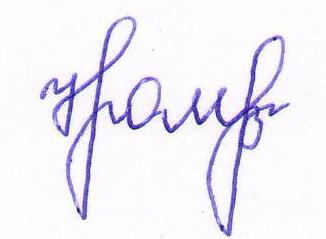 Жирятинского района                                                                           Н.В. Хромая Наименование статьи расходовКоэффициент
индексацииДата начала применения коэффициента индексацииФонд оплаты труда работников муниципальных учреждений, на которых не распространяется действие Указа Президента РФ от 07.05.2018 № 204, органов местного самоуправления 1,0401 октября 2022 годаФонд оплаты труда работников муниципальных учреждений, на которых не распространяется действие Указа Президента РФ от 07.05.2018 № 204, органов местного самоуправления 1,0401 октября 2023 годаФонд оплаты труда работников муниципальных учреждений, на которых не распространяется действие Указа Президента РФ от 07.05.2018 № 204, органов местного самоуправления 1,0401 октября 2024 годаРасходы по оплате коммунальных услуг и средств связи1,0401 января 2022 годаРасходы по оплате коммунальных услуг и средств связи1,0401 января 2023 годаРасходы по оплате коммунальных услуг и средств связи1,0401 января 2024 года2020 год2021 год (оценка)2021 год (оценка)2022 год2022 год2023 год2023 год2024 год2024 год тыс.руб.тыс.руб.% к пред.году тыс.руб.% к пред.годутыс.руб.% к пред.году тыс.руб.% к пред.годуДоходы-всего187 905,9194 716,9103,6203 921,1104,7172 434,784,6172 795,1100,2Налоговые и неналоговые доходы49779,551109,9102,756163,7109,955276,098,458539,6105,9Налоговые доходы46173,844003,495,350291,1114,353303,4106,056567,0106,1Неналоговые доходы   3605,7    7106,5197,1   5872,682,6   1972,633,61972,6100,0Безвозмездные поступления138126,4143607,0104,0147757,4102,9117158,779,3114255,597,52021 год (план)2021 год (план)2022 год2022 год2023 год2023 год2024 год2024 годТыс.руб.%Тыс.руб.%Тыс.руб.%Тыс.руб.%Доходы-всего194 751,7100203 921,1100172 434,7100172 795,1100Налоговые и неналоговые доходы   55099,328,356163,727,555276,032,158539,633,9Налоговые доходы   48230,024,850291,124,753303,430,956567,032,7Неналоговые доходы   6869,33,5   5872,62,8   1972,61,21972,61,2Безвозмездные поступления139652,471,7147757,472,5117158,767,9114255,566,12021 год (план)2021 год (план)2022 год2022 год2023 год2023 год2024 год2024 годТыс.руб.% к предгодуТыс.руб.% к пред.годуТыс.руб.% к пред.годуТыс.руб.% к пред.годуНалоговые доходы- всего, в т.ч.:48230,0104,550291,1104,353303,4106,056567,0106,1Налог на доходы физических лиц39847,7105,041622,4104,544622,9107,247854,2107,2Акцизы по подакцизным товарам (продукции), производимым на территории РФ7198,7114,17520,2104,57461,299,27421,499,5Единый налог на вмененный доход для отдельных видов деятельности367,026,70-367,0 т.руб0000Единый сельскохо-зяйственный налог236,6119,9281,5119,0302,3107,4321,4106,3Налог, взимаемый в связи с применением патентной системы налогообложения360,0+347,9 т.руб642,0178,3687,0107,0735,0107,0Государственная пошлина220,065,8225,0102,3230,0102,2235,0102,2Наименование2022 год2022 год2023 год2023 год2024 год2024 годНаименованиеруб.%руб.%руб.%Безвозмездные поступления, всего147 754,4100117 158,7100114 255,5100Дотации25 856,017,53 627,03,12 928,02,6Субсидии15 517,610,513 590,511,69 274,48,1Субвенции 97 009,765,790 764,977,592 838,581,2Иные межбюджетные трансферты9 374,16,39 176,37,89 214,68,1НаименованиеРзПрОбъем расходов на 2021 год (решение от 29.10.2021  №6-162), тыс.руб.Объем расходов по проекту бюджета на 2022 год, тыс.руб.Темп роста (снижения) 2022 год к 2021 году, %Общегосударственные вопросы0126 690,825 570,295,8Функционирование высшего должностного лица субъекта Российской Федерации и муниципального образования0102869,7878,8101,0Функционирование законодательных (представительных) органов государственной власти и представительных органов муниципальных образований0103424,2427,2100,7Функционирование правительства Российской Федерации, высших исполнительных органов государственной власти субъектов Российской Федерации, местных администраций010415 439,414 986,597,1Судебная система0105028,6+28,6 т. руб.Обеспечение деятельности финансовых, налоговых и таможенных органов и органов финансового (финансово-бюджетного) надзора01064 736,14 737,8100,04Обеспечение проведения выборов и референдумов01076,10- 6,1 тыс. руб.Резервные фонды011151,0100,0196,1Другие общегосударственные вопросы01135 164,34 411,385,4НаименованиеРзПрОбъем расходов на 2021 год (решение от 29.10.2021  №6-162), тыс.руб.Объем расходов по проекту бюджета на 2022 год, тыс.руб.Темп роста (снижения) 2022 год к 2021 году, %Национальная экономика0420 664,816 520,479,9Сельское хозяйство и рыболовство040561,032,753,6Транспорт0408329,6292,888,8Дорожное хозяйство040919 812,315 861,880,1Другие вопросы в области национальной экономики0412461,9333,172,1НаименованиеРзПрОбъем расходов на 2021 год (решение от 29.10.2021  №6-162), тыс.руб.Объем расходов по проекту бюджета на 2022 год, тыс.руб.Отклонение, тыс.руб.Жилищно-коммунальное хозяйство05444,12 825,0+2 380,9Жилищное хозяйство0501131,3140,0+8,7Коммунальное хозяйство0502312,82 685,0+ 2 372,2НаименованиеРзПрОбъем расходов на 2021 год (решение от 29.10.2021  №6-162), тыс.руб.Объем расходов по проекту бюджета на 2022 год, тыс.руб.Темп роста (снижения) 2022 год к 2021 году, %Образование 07114 507,7122 535,4107,0Дошкольное образование070114 821,716 764,0113,1Общее образование070274 081,479 801,4107,7Дополнительное образование детей07037 324,48 113,7110,8Молодежная политика 0707426,3428,4100,5Другие вопросы в области образования070917 853,917 427,997,6НаименованиеРзПрОбъем расходов на 2021 год (решение от 29.10.2021  №6-162), тыс.руб.Объем расходов по проекту бюджета на 2022 год, тыс.руб.Отклонение, тыс.руб.Темп роста (снижения) 2022 год к 2021 году, %Культура, кинематография0812 986,511 750,3- 1 236,290,5Культура 080112 986,511 750,3- 1 236,290,5НаименованиеРзПрОбъем расходов на 2021 год (решение от 29.10.2021  №6-162), руб.Объем расходов по проекту бюджета на 2022 год, руб.Темп роста (снижения) 2022 год к 2021 году, %Социальная политика1018 269,920 183,3110,5Пенсионное обеспечение10011 121,01 167,1104,1Социальное обеспечение населения100336,00-36,0 тыс. руб.Охрана семьи и детства100415 786,517 625,7111,7Другие вопросы в области социальной политики 10061 326,41 390,5104,8НаименованиеРзПрОбъем расходов на 2021год (решение от 29.10.2021  №6-162),руб.Объем расходов по проекту бюджета на 2022 год, руб.Темп роста (снижения) 2022 год к 2021 году, %Межбюджетные трансферты общего характера бюджетам бюджетной системы РФ14516,0326,063,2Дотации на выравнивание бюджетной обеспеченности субъектов Российской Федерации и муниципальных образований1401316,0326,0103,2Иные дотации1402200,00,0- 200,0 тыс.руб